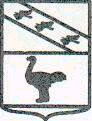 Льговский Городской Совет депутатовР Е Ш Е Н И Еот 29 октября 2020 года № 70О  включении  муниципального имуществав состав казны муниципального  образования«Город  Льгов» Курской областиРуководствуясь  Федеральным  законом от 6 октября 2003 №131-ФЗ «Об  общих принципах  организации  местного  самоуправления  в  Российской Федерации», Решением  Льговского  Городского  Совета   депутатов  от 22 декабря 2016  №87  «Об  утверждении  Положения о муниципальной  казне  муниципального  образования «Город  Льгов» Курской области», Решением   Льговского   Городского  Совета   депутатов  от 25 июля 2019 № 55 «Об  утверждении  Положения о  порядке   управления  и распоряжения   имуществом, находящимся в муниципальной собственности   муниципального  образования  «Город  Льгов» Курской  области», Льговский  Городской Совет  депутатов  РЕШИЛ:1.  Включить  в состав  казны  муниципального  образования «Город  Льгов»  Курской  области объекты недвижимого имущества и земельные участки, согласно прилагаемым Приложениям № 1, № 2.2. Поручить Администрации города Льгова Курской области  провести мероприятия, связанные с  включением в состав казны муниципального  образования «Город Льгов» Курской области объекты недвижимого  имущества, согласно прилагаемым Приложениям №1,№2.3. Настоящее Решение вступает  в силу со дня  его  официального                                   опубликования.Председатель  Льговского Городского Совета депутатов                                                   Ю.П. СкобелевГлава города Льгова Курской области                                                                          В.В. ВоробьёвПриложение № 1  к  Решению Льговского Городского Совета депутатовот 29 октября 2020 года № 70 Перечень объектов, включаемых в состав казнымуниципального образования «Город Льгов» Курской областиПриложение № 2  к  Решению Льговского Городского Совета депутатовот 29 октября 2020 года № 70     Перечень земельных участков,включаемых в состав казны муниципального образования«Город Льгов» Курской области№ п/п Наименование объектаКадастровый номер Адрес местонахож-денияБалансо-вая стоимость, (руб.)Остаточ-ная стоимость,(руб.)1Жилой дом, назначение: жилой дом, количество этажей: 1, площадь 31,8 кв.м.46:32:010103:4819Курская область,  г. Льгов, ул. Марата, д. 17113504,00113504,002Квартира, назначение: жилое помещение, этаж № 1, площадь 24,5 кв.м.46:32:010102:5233Курская область, ул. И.Франко, д. 16, кв. 8140875,00140875,003Квартира, назначение: жилое помещение, этаж № 1, площадь 27,8 кв.м.46:32:010102:5232Курская область, ул. И.Франко, д. 16, кв. 9159850,00159850,004Газопровод – ввод среднего давления к блочно – модульной котельной для отопления МБОУ «СОШ № 1 им. Бессонова» в г. Льгов Курской области46:32:010101:12118Российская Федерация, Курская область, г. Льгов, пл. 1 Мая50056,0050056,005Газопровод низкого давления к блочно – модульной котельной, теплоснабжающей здание МБОУ «Средняя общеобразовательная школа № 5» по ул. Красная, 26 в г. Льгове Курской области46:32:010102:7227Российская Федерация, Курская область, г. Льгов, ул. Красная, д. 26106282,00106282,00№п\пКадастровый номер земельного участкаАдрес (местоположение)Разрешенное использованиеКадастровая стоимостьПлощадь (кв.м.)46:32:010103:239обл. Курская, г. Льгов, ул. Марата, д. 17Под жилую застройку, для объектов жилой застройки297783,39116746:32:010101:12092Российская Федерация, Курская область, г.Льгов, ул.М. Горького, 86Коммунальное обслуживание17411,9246